NÁVRHObecné zastupiteľstvo obce Galovany v súlade s ustanovením § 6, § 4ods. 3 písm. f)  zákona č. 369/1990 Zb. o obecnom zriadení v znení neskorších predpisov a ustanoveniami § 18 ods. 2 zákona č. 131/2010 Z. z. o pohrebníctve v znení neskorších predpisov (ďalej len „zákon o pohrebníctve“)     v y d á v a  pre   územie  obce Galovany  toto:Všeobecne záväzné nariadenieč. 1/2017ktorým sa schvaľujePrevádzkový poriadok pohrebísk v obci GalovanyČl. I.Úvodné ustanoveniaObec Galovany týmto Všeobecne záväzným nariadením (ďalej len „VZN“) schvaľuje Prevádzkový poriadok pohrebísk v obci Galovany (ďalej len „prevádzkový poriadok“), ktorý tvorí prílohu k tomuto VZN.Čl. II.Záverečné ustanoveniaNávrh tohto VZN bol zverejnený dňa 23.01. 2017.Toto VZN bolo schválené uznesením obecného zastupiteľstva obce Galovany dňa ................................... 2017.Toto VZN nadobúda účinnosť dňom ................................ 2017.Dňom nadobudnutia účinnosti tohto VZN sa ruší VZN č. 1/2007 o správe a prevádzke cintorínov na území obce Galovany a VZN č. 1/2015 ktorým sa mení a dopĺňa VZN obce Galovany o správe a prevádzke cintorínov na území obce Galovany č. 1/2007 /Prevádzkový poriadok pohrebísk v obci Galovany/.                                                                                                      Miroslav Kubáň                   									starosta obce                                                                                                                   Príloha č. 1PREVÁDZKOVÝ PORIADOK POHREBÍSK    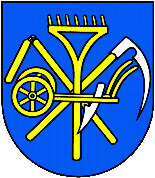 obceGalovanyČlánok I.Úvodné ustanovenie.Prevádzkový poriadok sa vzťahuje na:prevádzkovateľa pohrebísk,nájomcov hrobových miest,obstarávateľov pohrebov,poskytovateľov služieb na pohrebiskách,návštevníkov pohrebísk,subjekty vykonávajúce kamenárske práce na pohrebiskáchNa území obce Galovany ide o pohrebiská:starý cintorín,nový cintorín Článok II.Prevádzkovateľ pohrebísk.Prevádzku a správu pohrebískuvedených v článku I. bod 2 tohto prevádzkového poriadku vykonáva obec Galovany.Identifikačné údaje prevádzkovateľa pohrebísk:OBEC GALOVANY032 11 Galovany č. 67IČO: 00315 184DIČ: 2020581343Článok III.Rozsah služieb poskytovaných na pohrebisku.Prevádzkovateľ pohrebiska poskytuje na pohrebiskách tieto služby:vedenie evidencie súvisiacej s prevádzkovaním pohrebísk,vykonávanie správy a údržby pohrebísk:uzatváranie nájomných zmlúv, ktorými prevádzkovateľ pohrebiska prenecháva nájomcom hrobové a urnové miesta na uloženie ľudských pozostatkov alebo ľudských ostatkov,zber a odvoz odpadu z pohrebiska,sprístupňovanie pohrebiska verejnosti počas otváracích hodín,správu a údržbu:Domu smútku,komunikácií a zelene na pohrebiskách,čistoty a poriadku na pohrebiskáchVykopanie hrobu,  zasypanie hrobu s odvozom prebytočnej zeminy súvisiace s pochovávaním na pohrebiskách zabezpečuje prevádzkovateľ pohrebnej služby na náklady obstarávateľa pohrebu.Cirkevné a občianske smútočné obrady zabezpečuje osoba, ktorá pohreb obstaráva.Článok IV.Povinnosti nájomcu pri údržbe hrobového miesta.Nájomca hrobového miesta je povinný:dodržiavať a riadiť sa prevádzkovým poriadkom pohrebiska, užívať hrobové miesto podľa nájomnej zmluvy o nájme hrobového miesta uzatvorenej medzi prevádzkovateľom pohrebiska ako prenajímateľom a nájomcom,uzatvorením nájomnej zmluvy a zaplatením nájmu, má nájomca právo zriadiť na prenajatom hrobovom mieste hrob alebo urnové miesto, vrátane vybudovania príslušenstva hrobu  s možnosťou uložiť na tomto mieste ľudské pozostatky alebo ľudské ostatky a to na základe predchádzajúceho písomného súhlasu prevádzkovateľa,zabezpečiť výkop hrobových jám pohrebnou službou,Udržiavať prenajaté hrobové miesto v poriadku, na vlastné náklady a za týchto podmienok:hrobové miesto môže nájomca upraviť tak, aby nebol narušený estetický vzhľad pohrebiska,riadiť sa podmienkami stanovenými prevádzkovateľom pohrebiska, najmä pokiaľ ide o rozmery a tvar stavby,nájomca je oprávnený zriadiť alebo zrekonštruovať stavbu na prenajatom hrobovom mieste na vlastné náklady, vrátane nákladov na odvoz vzniknutého odpadu, na základe predchádzajúceho písomného súhlasu prevádzkovateľa pohrebiska a je povinný po ukončení prác, dať okolie hrobu do pôvodného stavu,nájomca je povinný písomne oznámiť prevádzkovateľovi všetky zmeny údajov ktoré sú potrebné k vedeniu evidencie hrobového miesta,udržiavať poriadok na pohrebisku a dodržiavať ustanovenia prevádzkového poriadku; odpad z hrobového miesta uložiť do zbernej nádoby na to určenej,platiť nájom za hrobové miesto na príslušné obdobie  vo výške podľa platného cenníka,Článok V.Povinnosti návštevníkov pohrebiska v súvislosti s udržiavaním poriadku na pohrebisku a zachovaním dôstojnosti tohto miesta; spôsob a pravidlá používania zariadení pohrebiska a obradných siení.Návštevníci pohrebiska sú povinní dodržiavať ustanovenia tohto prevádzkového poriadku  a pokyny prevádzkovateľa pohrebiska.Návštevníci pohrebiska sú povinní správať sa na pohrebisku spôsobom zodpovedajúcim piete miesta a sú povinní:zdržať sa správania, ktoré by narúšalo dôstojnosť zomretých,nesmú robiť hluk, vykrikovať, odhadzovať a zapaľovať odpadky, fajčiť, požívať alkoholické nápoje a omamné látky, poškodzovať pomníky, zariadenia, objekty a zeleň na pohrebisku,Na pohrebisku nemožno páliť trávu a iný odpad.Na pohrebisku možno rozsvecovať kahance a sviečky len na hrobovom mieste alebo na mieste na to vyhradenom tak, aby nevzniklo nebezpečenstvo požiaru.Odpad možno ukladať len do zberných nádob a na mieste na to určenom.Uskutočňovanie pietnych a spomienkových akcií na pohrebisku je možné s predchádzajúcim súhlasom prevádzkovateľa pohrebiska.Zakazuje sa akékoľvek umiestňovanie ponúk a reklám vo všetkých priestoroch pohrebiska.Vstup so zvieratami na pohrebisko je zakázaný.Vstup s motorovým vozidlom na pohrebisko je povolený len na:prepravu rakvy s telesnými pozostatkami do domu smútku na vykonanie pohrebného obradu, na miesto pochovania a na dovoz vencov,dovoz materiálu na výstavbu alebo rekonštrukciu pomníkov, náhrobných kameňov, alebo na inú úpravu hrobovéhomiesta,Článok VI.Čas, keď je pohrebisko prístupné verejnosti.Pohrebiská sú prístupné verejnosti denne počas celého roka bez obmedzenia.Prevádzkovateľ pohrebiska môže vstup na pohrebisko alebo jeho časť dočasne zakázať alebo obmedziť:počas vykonávania terénnych úprav na pohrebisku,počas vykonávania exhumácie,ak nie je možné zabezpečiť bezpečnosť návštevníkov pohrebiskaČlánok VII.Spôsob ukladania ľudských pozostatkov a ľudských ostatkov, plán hrobových miest.Ľudské pozostatky a ľudské ostatky sa ukladajú do hrobu pochovaním. Spopolnené ľudské pozostatky a ľudské ostatky sa ukladajú s urnou na pohrebisku. Urny s popolom môže na pohrebisku ukladať aj nájomca hrobového miesta.Ľudské pozostatky a ľudské ostatky sa pochovávajú tak, aby boli splnené požiadavky podľa § 19 ods. 1 zákona o pohrebníctve.Plány hrobových miest na pohrebiskách, na ktoré sa vzťahuje tento prevádzkový poriadok sú prístupné k nahliadnutiu u prevádzkovateľa pohrebiska.Vykopanie a zasypanie hrobu súvisiace s:pochovaním, zabezpečuje prevádzkovateľ pohrebnej služby, na náklady obstarávateľa pohrebu,exhumáciu, zabezpečuje prevádzkovateľ pohrebnej služby.  Článok VIII.Dĺžka tlecej doby.Ľudské ostatky  musia byť uložené v hrobe najmenej do uplynutia tlecej doby.Tlecia doba na pohrebiskách, ktorých zriaďovateľom je obec Galovany, je v súlade s ustanovením § 19 ods. 3 zákona pohrebníctve, stanovená v dĺžke najmenej 10 rokov.  Pred uplynutím tlecej doby sa môžu do toho istého hrobu uložiť ďalšie ľudské pozostatky, ak je ich možné umiestniť nad úroveň naposledy pochovaných ľudských ostatkov a vrstva uľahnutej zeminy nad rakvou bude najmenej 1 m /§ 19 ods. 5 zákona o pohrebníctve/.Článok IXSpôsob vedenia evidencie pohrebiska.Prevádzkovateľ pohrebiska je povinný viesť a pravidelne aktualizovať evidenciu pre každé pohrebisko samostatne, podľa § 17 ods. 4 písm. a) zákona o pohrebníctve. evidencia pohrebiska obsahuje:meno, priezvisko a dátum úmrtia osoby, ktorej ľudské ostatky a ľudské pozostatky sú uložené v hrobovom mieste,dátum uloženia ľudských ostatkov a ľudských pozostatkov s uvedením hrobového miesta a hĺbky pochovania,záznam o nebezpečnej chorobe,meno, priezvisko a miesto trvalého pobytu,dátum uzavretia zmluvy o nájme hrobového miesta podľa § 21 zákona o pohrebníctve a o zmene nájomcu,údaje o vypovedaní nájomnej zmluvy a dátum jej skončenia,evidencia prevádzkovania pohrebiska:zákaz pochovávania a doba jeho trvania, ak sa takýto zákaz vydal,zrušenie pohrebiskaČlánok X.Spôsob nakladania s odpadmi.Odpady vznikajúce v súvislosti s prevádzkovaním pohrebísk na území obce Galovany podľa tohto prevádzkového poriadku sú komunálnymi odpadmi. Podrobnosti o nakladaní s komunálnymi odpadmi upravuje Všeobecne záväzné nariadenie č.1/2016 o nakladaní s komunálnymi odpadmi a s drobnými stavebnými odpadmi na území obce Galovany, prijaté podľa zákona č.79/2015 Z. z. o odpadoch a o zmene a doplnení niektorých zákonov.Prevádzkovateľ pohrebísk zabezpečuje na zber odpadu z pohrebísk zbernú nádobu, ktorú pravidelne vyváža osoba oprávnená nakladať s odpadmi podľa zákona č. 79/2015 Z. z. o odpadoch a o zmene a doplnení niektorých zákonov.Subjekt vykonávajúci kamenárske práce alebo stavebnú činnosť, je povinný po ukončení práce okolie hrobu vyčistiť a vzniknutý odpad zneškodniť na vlastné náklady.Článok XI.Podmienky vstupu prevádzkovateľa pohrebnej služby na pohrebisko.Prevádzkovatelia pohrebnej služby môžu vstupovať na pohrebisko za účelom dočasného uloženia ľudských pozostatkov do chladiarenského zariadenia podľa dohody s obstarávateľom pohrebného obradu. Pred vstupom na pohrebisko je prevádzkovateľ pohrebnej služby povinný preukázať sa poverenému zamestnancovi prevádzkovateľa pohrebiska, platnou listinou na vykonávanie prevádzkovania pohrebnej služby.Článok XII.Cenník služieb.Nájomné za užívanie hrobového miesta na 10 rokov sa stanovuje takto:jednohrob – 5,- EURdvojhrob – 10,- EURdetský hrob – 5,- EURNájomné za užívanie urnového miesta:urnový hrob – 5,- EURPoplatok za Dom smútku a chladiarenského zariadenia 5 EUR za deň.Poplatok je povinná zaplatiť osoba ktorá pohreb obstaráva, pred uskutočnením pohrebného obradu a to v hotovosti do pokladne obecného úradu, alebo na účet obce.Článok XIII.Záverečné ustanovenie.Pokiaľ tento prevádzkový poriadok pohrebísk, neupravuje niektoré právne vzťahy, postupuje sa podľazákona č. 131/2010 Z. z. o pohrebníctve v znení neskorších predpisov.V Galovanoch dňa ...............................                                                                                           Miroslav Kubáň									starosta obce